   Profilvorstellung 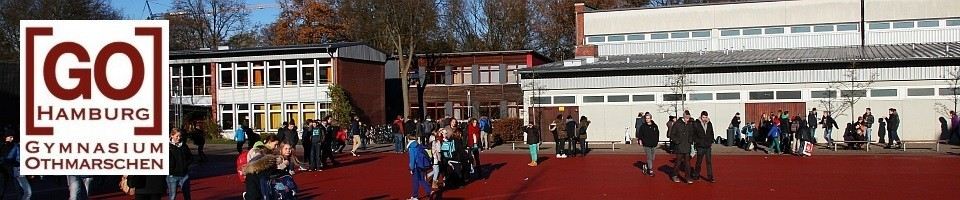    am 08. Februar 2022 in der 8. & 9. Std.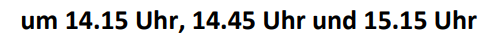 GO – „Perspectives Internationales“ (AbiBac)https://gymoth.de/iserv/public/videoconference/U4zSncR2vR3nKEDDNWaVwnGO – „Kunst im Kontext“ (KiK)https://gymoth.de/iserv/public/videoconference/VYQ7AnLgQainoiDT9nKP1kGO – „Experiment Erde“ (ExE)https://gymoth.de/iserv/public/videoconference/MK4ttXwSA8PYDnPRBuYfksGO – „Kultur und Gesellschaft“ (KuG)https://gymoth.de/iserv/public/videoconference/YH46zmN7E5FUvp6BnFHBiMGO – „Gesellschaft, Forschung, Technik“ (Genf)https://gymoth.de/iserv/public/videoconference/SrJd23LuuHRcADSuuHCa21GO – „Leben und Bewegung“ (LuB)https://gymoth.de/iserv/public/videoconference/KKTVAdXoaoWBDarvTVbW8M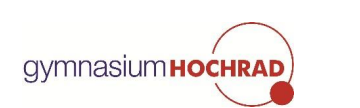 Hochrad – Global Villagehttps://hochrad.de/iserv/public/videoconference/5Noyf2S7oAqvxsSWhPG3sVHochrad – Life on Earthhttps://hochrad.de/iserv/public/videoconference/MMaySA3mRPvzKW5ikVmubiHochrad – Wahrheit und Wahrnehmunghttps://hochrad.de/iserv/public/videoconference/7H7AnkEVkno9ozn73HbiArHochrad – Experiment Erdehttps://hochrad.de/iserv/public/videoconference/GwFwgEKg5CZ6N56gcFvA5oHochrad – Klare Diagnosehttps://hochrad.de/iserv/public/videoconference/5BjwNF9CejagP9ZE4gCSMaHochrad – Grenzen verändernhttps://hochrad.de/iserv/public/videoconference/BeSmvZ1LFgiLLogCFMxkCx